															Head 															Department of Marketing & SCM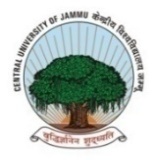 Time Table MBA 3rd Semester (October- February, 2022)Department of Marketing and Supply Chain ManagementCentral University of Jammu, Rahya –Suchani, Bagla, JKUTDay/Timing10:00-11:0011:00-12:0012:00-1:00Break1:30-2:302:30-3:303:30-4:30MondayPGSMM3E006TDr. Shahid MushtaqPGSMM3E001TDr. Anju ThapaPGSMM3E005TDr. Anju ThapaBreakPGSMM3E007TDr. Naresh SharmaPGSMM3E002TDr Salil SethPGSMM3I001TDr Salil SethTuesdayPGSMM3E006TDr. Shahid MushtaqPGSMM3E001TDr. Anju ThapaPGSMM3E005TDr. Anju ThapaBreakPGSMM3E002TDr Salil SethPGSMM3E008TDr. Naresh SharmaPGSMM3I001TDr Salil SethWednesdayPGSMM3E006TDr. Shahid MushtaqPGSMM3E001TDr. Anju ThapaPGSMM3E005TDr. Anju ThapaBreakPGSMM3E007TDr. Naresh SharmaPGSMM3E008TDr. Naresh SharmaPGSMM3I001TDr Salil SethThursdayPGSMM3E006TDr. Shahid MushtaqPGSMM3E001TDr. Anju ThapaPGSMM3E002TDr Salil SethBreakPGSMM3E007TDr. Naresh SharmaPGSMM3E008TDr. Naresh SharmaPGSMM3I001TDr Salil SethFridayPGSMM3E002TDr Salil SethMentoringPGSMM3E005TDr. Anju ThapaBreakPGSMM3E007TDr. Naresh SharmaPGSMM3E008TDr. Naresh SharmaFriday Club Based ActivityName of FacultyCourse CodeCourse Title Dr. Anju ThapaPGSMM3E001TDecision ScienceDr Salil SethPGSMM3E002TQuality and Total Quality ManagementDr. Anju ThapaPGSMM3E005TEssentials of Supply Chain ManagementDr. Shahid MushtaqPGSMM3E006TConsumer BehaviourDr. Naresh K SharmaPGSMM3E007TAdvertising and Sales PromotionsDr. Naresh K SharmaPGSMM3E008TRetail Management Dr Salil SethPGSMM3I001TIntegrated Marketing Communication